LA PLOIELa ploie e je un fenomen di precipitazion di parteselis di aghe in gotis di diametri superiôr a 0,5 mm.Il procès di formazion de ploie al devente cuant che piçulis gotis di vapôr che a formin i nûi si unissin tra lôr.Lis gotis a deventin simpri plui pesantis e a colin jù.La ploie si pues misurâ.Ve ca cemût che tu puedis costruî un pluviometri.IL PLUVIOMETRIMateriâlButilie di plastiche di doi litrisSteche di cirche 20 cmPlere dal stes diametri de butiliePenarei indelebiiNastri adesîfColeFuarpiisProcedimentPar costruì un pluviometri bisugne taià la butilie in maniere orizontâl par oltri la metât.  Cul nastri adesîf bisugne fissâ la plere inte part alte de butilie taiade.Scrivi su la butilie une scjale graduade in milimetris.Meti il pluviometri intal zardin. 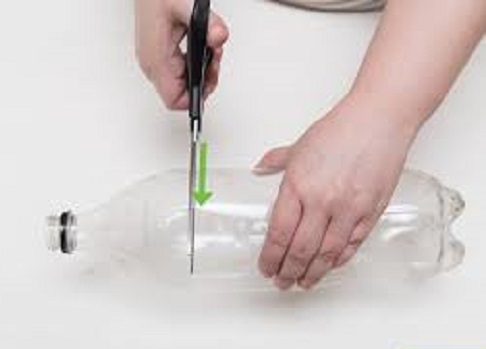 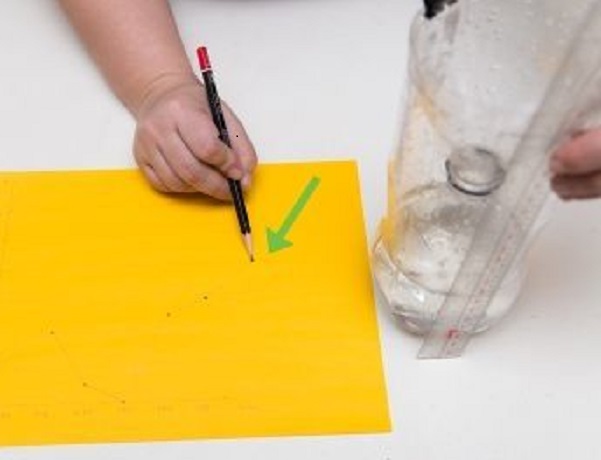 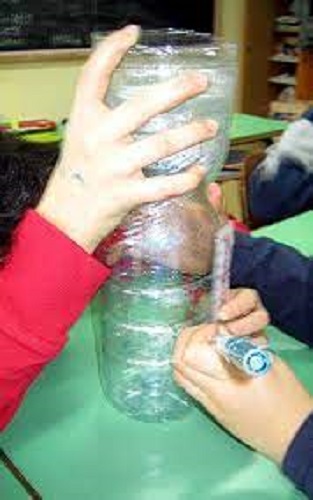 